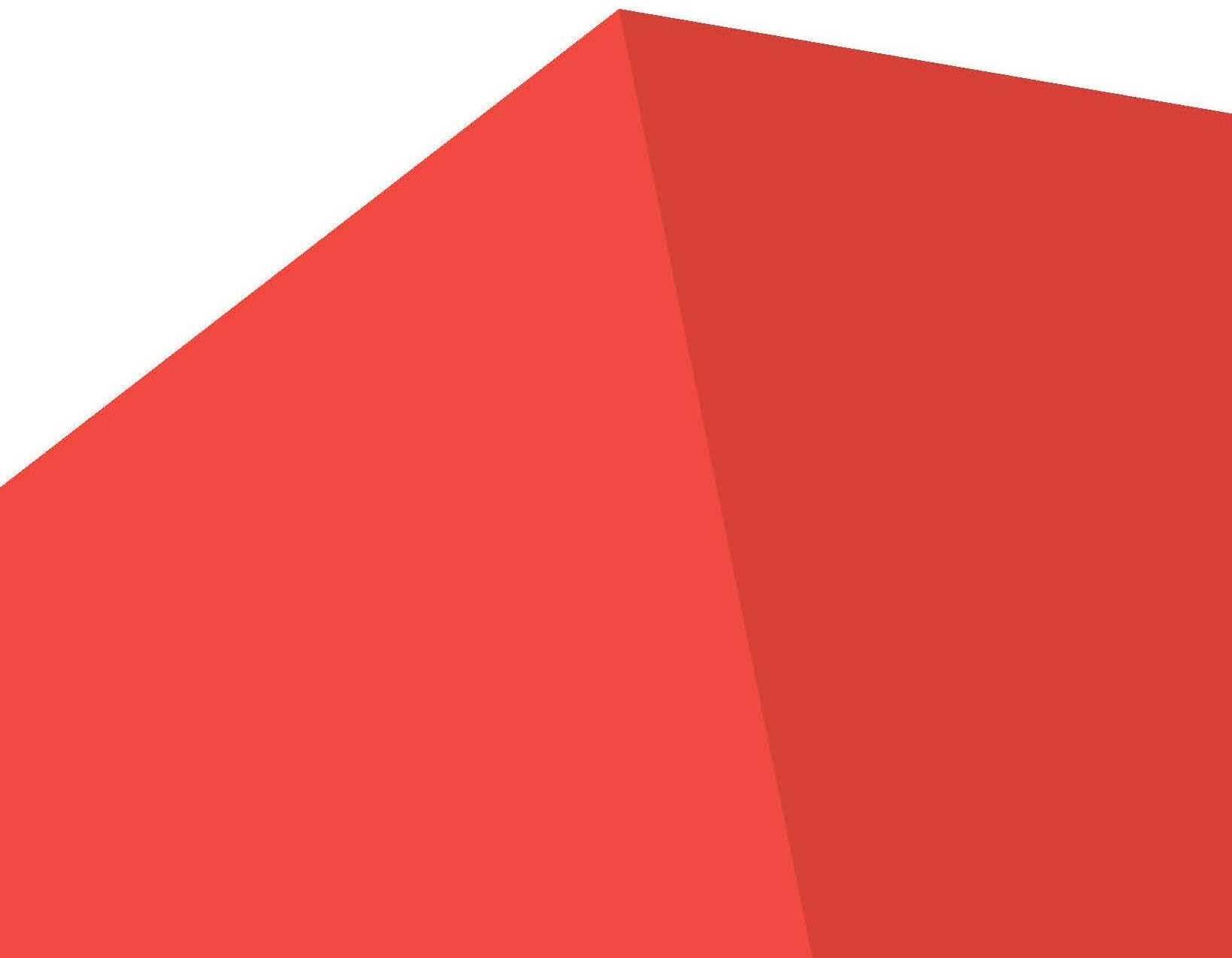 Конкурсное задание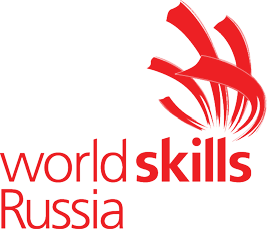 на РЧ 2020/2021 «Молодые профессионалы» WorldSkills RussiaКомпетенция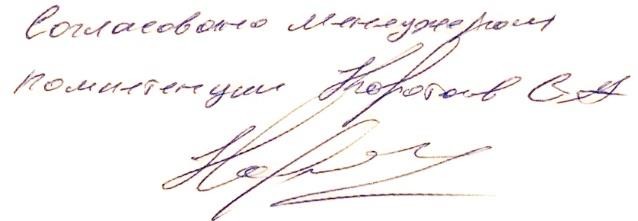 Дизайн модной одежды и аксессуаровКонкурсное задание включает в себя следующие разделы:Формы участия в конкурсеЗадание для конкурсаМодули задания и необходимое времяКритерии оценкиКоличество часов на выполнение задания: 21 ч.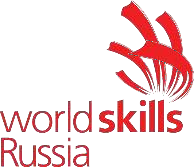 ФОРМЫ УЧАСТИЯ В КОНКУРСЕИндивидуальный конкурс.ЗАДАНИЕ ДЛЯ КОНКУРСАСодержанием конкурсного задания являются работы, связанные с исследованием рынка модной индустрии и проектированием продуктов. Участники соревнований получают инструкцию и приложения.Конкурсное задание имеет несколько модулей, выполняемых последовательно. Каждый выполненный модуль оценивается отдельно в соответствии со стандартными нормативами Worldskills (WSSS).Схема выставления оценок и Конкурсное задание следуют распределению оценок в рамках Спецификации стандартов.Конкурс, включает в себя проектирование и презентацию продуктов модной индустрии.Окончательные аспекты критериев оценки уточняются членами жюри за один день до начала соревнования (С-1). Оценка производится как после выполнения каждого из модулей, так и в процессе выполнения модулей конкурсного задания. Важным аспектом в оценивании участника в процессе выполнения модулей является соблюдение требований техники безопасности и организации рабочего места. Если участник конкурса не выполняет требования техники безопасности, то он подвергает опасности себя и других конкурсантов. Такой участник может быть отстранен от конкурса.Время и детали конкурсного задания в зависимости от конкурсных условий могут быть изменены членами жюри.Конкурсное задание должно выполняться по-модульно. Оценка также происходит от модуля к модулю. Конкурс, включает в себя исследовательский, проектировочный и презентационный разделы.МОДУЛИ ЗАДАНИЯ И НЕОБХОДИМОЕ ВРЕМЯМодули и время сведены в таблице 1 Таблица 1.Модуль 1: ИССЛЕДОВАНИЕУчастнику необходимо:провести исследование, согласно брифу: тема, целевая аудитория;подобрать изображения, отражающие вдохновение, целевую аудиторию и тренды fashion индустрии, расположить их в папку«Исследование» на рабочем столе (не менее 15 изображений);выбрать итоговые изображения из папки «Исследование» и расположить их в папке «Итоговые изображения» на рабочем столе (не более 5 изображений);на основе итоговых изображений создать moodboard, отражающий общую концепцию разрабатываемых в дальнейшем продуктов (изображение орнамента ткани, платье, аксессуары).Участнику необходимо выполнить moodboard в цвете в соответствии с брифом.По истечении трёх астрономических часов участник должен сдать готовую или не готовую работу для выставления оценки:2 папки с изображениями: «Исследование» и «Итоговые изображения», расположены на рабочем столе монитора компьютера;распечатанный в цвете moodboard, расположенный на рабочем столе.Модуль 2: РАЗРАБОТКА ОРНАМЕНТА ТКАНИУчастнику необходимо:разработать	орнамент	в соответствии с	брифом	на	основе	ранее разработанного moodboard (модуль 1);выполнить не менее 3 скетчей разрабатываемого орнамента.При создании орнамента для ткани должны быть использованы графические редакторы Illustrator или Photoshop.Орнамент должен соответствовать следующим требованиям:выполнен на формате А4 (вертикально);соответствовать теме задания и брифу.По	истечении	четырёх	астрономических	часов	участник	должен	сдать готовую или не готовую работу для выставления оценки:изображение (готовый орнамент) в формате pdf, расположенный в папке«орнамент» на рабочем столе монитора компьютера;не менее 3 скетчей.Модуль 3: РАЗРАБОТКА ПЛАТЬЯУчастнику необходимо:разработать модель женского платья в соответствии с брифом и moodboard, разработанным ранее (модуль 1), так же применить ранее разработанный орнамент (модуль 2).выполнить не менее 3 скетчей разрабатываемой модели платья.Для	разработки	женского	платья	участнику	необходимо	использовать графические редакторы Illustrator или Photoshop.Итоговый эскиз платья должен соответствовать следующим требованиям:выполнен на формате А4 (3 листа) (вертикально);выполнен в 3-х проекциях на 3-х листах (1-ый лист - вид спереди, 2-ой лист - вид сбоку, 3-ий лист - вид сзади);соответствовать теме задания и брифу;дизайн	платья	должен	содержать	элементы	ранее	разработанного орнамента (модуль 2).По истечении четырёх астрономических часов участник должен сдать готовую или не готовую работу для выставления оценки:изображение (итоговый эскиз платья) в формате pdf, расположенный в папке«Итоговый эскиз платья» на рабочем столе монитора компьютера;не менее 3 скетчей.Модуль 4: РАЗРАБОТКА АКСЕССУАРА (ОБУВЬ)Участнику необходимо:разработать модель аксессуара (обуви) в соответствии с брифом и moodboard, разработанным ранее (модуль 1), а также с дизайном платья (модуль 3);выполнить не менее 3 скетчей разрабатываемой модели аксессуара (обуви).Для	разработки	аксессуара	(обуви)	участнику	необходимо	использовать графические редакторы Illustrator или Photoshop.Итоговый	эскиз  аксессуара	обуви)	должен	соответствовать	следующим требованиям:выполнен на формате А4   - 3 листа (вертикально);выполнен в 3-х проекциях (1 -ый лист - вид спереди, 2-ой лист - вид сбоку,  3 лист - вид сзади);соответствовать теме задания, брифу и дизайну платья (модуль 3);дизайн аксессуара (обуви) должен отражать идею/концепцию ранее разработанной модели платья (модуль 3).По истечении четырёх астрономических часов участник должен сдать готовую или не готовую работу для выставления оценки:изображение (итоговый эскиз аксессуара (обуви) в формате pdf, расположенный в папке «Итоговый эскиз аксессуара» на рабочем столе монитора компьютера;не менее 3 скетчей.Модуль 5: ОПИСАНИЕ ПРОДУКТАУчастнику необходимо:подробно   описать  разработанные  продукты	(модуль 2, модуль 3, модуль 4);описать целевую аудиторию разработанных продуктов;создать презентацию разработанных продуктов (модуль 2, модуль 3, модуль 4).Описание продукта должно включать в себя следующие элементы:Визуальное описание;Техническое описание.Описание целевой аудитории должно включать в себя следующие элементы:Визуальное описание;Образ жизни, увлечения, потребности.Созданная презентация должна включать в себя следующие элементы:отражать разработанные продукты;отражать целевую аудиторию;показывать разработанные продукты (модуль 2, модуль 3, модуль 4);оформление слайдов должно соответствовать сложившимся правилам оформления деловых презентаций (разумное количество шрифтов и размера шрифта, продуктивное использование пространства слайда и др.);слайды презентации должны быть читаемы, комфортны для зрительного восприятия;презентация должна быть понятной для представления заказчику.По истечении трёх астрономических часов участник должен сдать готовую или не готовую работу для выставления оценки:Описание продукта и целевой аудитории в формате .doc, расположенную в папке «Презентация» на рабочем столе монитора компьютера;готовую презентацию PowerPoint, не более 10 слайдов, расположенную в папке «Презентация» на рабочем столе монитора компьютера.Модуль 6: ПРЕЗЕНТАЦИЯПредставление должно занимать не более 10 минут. Соблюдение временного регламента является существенным, так как презентация будет остановлена, если участники выйдут за предложенные временные рамки.Презентация продуктов, помимо электронной презентации PowerPoint, может включать в себя любые другие подходящие элементы (например, moodboard, буклеты, визитки).Оценка презентации строится на основе учета критерия креативности (творчества), способности участников приводить доводы и обоснованные аргументы, а также с учетом достоверности представленных данных. Жюри может задавать вопросы. Способность ответить на вопросы жюри также включены в оценку.Презентация и последующее обсуждение проводятся на русском языке. Краткий комментарий на английском приветствуется, но не является обязательным.КРИТЕРИИ ОЦЕНКИВ данном разделе определены критерии оценки и количество начисляемых баллов (субъективные и объективные) таблица 2. Общее количество баллов задания/модуля по всем критериям оценки составляет 100.Таблица 2.№п/пНаименование модуляРабочее времяВремя назадание1Модуль 1: ИсследованиеС1 09.00 – 12.003 часа2Модуль 2: Разработка орнамента тканиС1 13.00 – 17.004 часа3Модуль 3: Разработка платьяС2 09.00 – 13.004 часа4Модуль 4: Разработка аксессуара (обувь)С2 14.00 – 18.004 часа5Модуль 5: Описание продуктаС3 09.00 – 12.003 часа6Модуль 6: Презентация продуктаС3 13.00 – 16.003 часа№ п/пКритерииИсследованиеРазработка орнамента тканиРазработка платьяРазработка аксессуара (обуви)Описание продуктаПрезентация продуктаОбщая оценка за разделОценка WSSS за разделыРАЗДЕЛЫ СПЕЦИФИКАЦИИ СТАНДАРТОВWorldSkillsAВСDЕFРАЗДЕЛЫ СПЕЦИФИКАЦИИ СТАНДАРТОВWorldSkills1Организация работы и управление2,51,52221010РАЗДЕЛЫ СПЕЦИФИКАЦИИ СТАНДАРТОВWorldSkills2Коммуникации и навыкимежличностного общения2351010РАЗДЕЛЫ СПЕЦИФИКАЦИИ СТАНДАРТОВWorldSkills3Целевая аудитория5111431515РАЗДЕЛЫ СПЕЦИФИКАЦИИ СТАНДАРТОВWorldSkills4Разработка продукта561183030РАЗДЕЛЫ СПЕЦИФИКАЦИИ СТАНДАРТОВWorldSkills5Креативность33,53,51010РАЗДЕЛЫ СПЕЦИФИКАЦИИ СТАНДАРТОВWorldSkills6Описание продукта5101515РАЗДЕЛЫ СПЕЦИФИКАЦИИ СТАНДАРТОВWorldSkills7Презентация продукта2261010РАЗДЕЛЫ СПЕЦИФИКАЦИИ СТАНДАРТОВWorldSkillsБАЛЛЫ21,511,517,514,52114100100